ElderCare           PRESENTER GUIDEThese materials have been developed in furtherance of the work of the Public Outreach Committee of the National Conference of Bankruptcy Judges and through the volunteer efforts of the following:Christopher W. Frost, Esq. 
Frost, Brown, Todd Professor of Law, University of Kentucky College of Law, Lexington, Kentucky.John Rosenberg, Esq. 
Prestonsburg, KentuckyAddison Parker, Esq. and Katherine S. Sanford, Esq.
Appalachian Research and Defense Fund of Kentucky, Inc., Richmond, Kentucky.Anne Marie Regan, Esq.
Kentucky Equal Justice Center, Louisville, Kentucky.Melissa Gross, PROGRAM DIRECTOR
Kentucky River Foothills Development Council, Richmond, Kentucky.Rick Seckel, EXECUTIVE DIRECTOR
Kentucky Equal Justice Center, Lexington, Kentucky.Sally Wilcox 
AmeriCorps Financial Literacy Specialist, Maxwell Street Legal Clinic, Lexington, Kentucky.In addition, the Committee recognizes the volunteer work of the following University of Kentucky College of Law students, with special thanks to Mary Katherine Parrott, University of Kentucky College of Law, Class of 2013, for her astute organizational and drafting skills:Josh BerkleyKelly CalderAlexandra CrawleyChristine deBriffaultKarema EldehanIan ForrestDaniel MoonThaer QasemBrittany RileySarah TateErica YartzLaura Leigh ZimmermanWelcome to the ElderCare program and thank you for putting in the time to teach this important material to senior citizens. The unfortunate rise of financial elder abuse is extremely disturbing and we hope that the advent of this program will end the exploitation of some of our most valued citizens. As you use the ElderCare program, remember that senior citizens have wisdom to share and allow their experiences and thoughts to season your lessons. Be patient, and speak clearly.You have the entire Participant Guide in this packet, and it’s often best to teach from that information. Elaborate when it is necessary. Introducing outside scenarios and experience is encouraged so that seniors apply the information to their everyday lives. Be creative: remember, this is valuable information, and seniors will appreciate the time you put in to help them!Topics You’ll Be CoveringIdentifying the signs of a financial scam.Recognizing how identity theft can be harmful to a person’s financial assets.Learning how to protect individuals from different financial scams.Demonstrating the steps to take if a person suspects being a victim of 
a financial scam.Presentation PointersComplete your presentation in an hour or less.Be sure to allow opportunities for interactive communication.Senior citizens are NOT teenagers or young adults—they do not process or retain information in the same way a young adult does.Presenters should gauge the level of “senior savvy” by asking interactive topical experience questions at the beginning of the presentation.Seniors are wise and proud—they may not be willing to ask questions if they don’t understand.Seniors learn best from one another.  Consider asking them if their friends have experienced any of these situations, and encourage them to share their experiences. TABLE OF CONTENTSIntroduction	PAGE 5Identity Theft	PAGE 7Types of Identity TheftIf You Think You Might Be a VictimLottery Scams 	PAGE 9Signs of a Lottery ScamLottery Scams DiscussionUtility Scams	PAGE 12Types of Utility ScamsHome Improvement Scams	PAGE 14Signs of a Home Improvement ScamSigns of an Untrustworthy ContractorRecognizing a High Pressure Sales TacticHome Improvement Scams Discussion FINANCIAL AWARENESS INTRODUCTIONThe goal of the ElderCare program is to stop financial abuse of senior citizens and give you the tools to take control of your finances.After going through this program, you will be able to:Recognize common financial scams.Understand the negative effects scams can have on your 
financial resources.Identify trustworthy sources of financial advice and assistance.Be  S.M.A.A.R.T. Stop! Take time to think through any financial decisions you make.Make decisions on your own time, not because others pressure 
you to decide quickly. Never fall for high-pressure sales tactics.Avoid businesses that contact you directly. You know your 
needs best and can contact services when you need them.Ask questions about any financial deal you make. Know what 
you are entering into and that it is exactly what you want.Research your options before making decisions. Talk to people you trust before making a financial decision.OBJECTIVE: To educate seniors on the many ways that the theft and falsification of their identity can be used to financially scam them. By the end of the lesson, seniors should be able to better identify potential scams, know how to avoid them and know what steps to take if they become a victim of identity manipulation or theft.TYPES OF SCAMS COVERED:Each section begins with suggested “Introductory Topical Experience Questions”—use these questions (or similar ones) to introduce the topic and engage seniors in the discussions.Identity TheftLottery ScamsUtility ScamsHome Improvement ScamsYou should cover each topic in approximately 15 minutes.This lesson is used to educate regarding the dangers of false identity/ identity theft. By the conclusion of the lesson, seniors should be able to:Better identify potential identity scams.Know how to take precautionary steps in order to avoid having their identity stolen.Know what steps to take should they find themselves a victim of identity theft.	Introductory Topical Experience QuestionsDumpster Diving: How do you dispose of your bank statements?  Do you throw them in the trash?  Do you shred them?Telephone Calling and Medicare Identity Theft: Have you ever received a call from a person that you suspected wasn’t honest about his true identity?  Did they ask you for personal information?Hacking and Phishing: How many of you have a computer in your home?  What types of activities do you do on the computer?  Do you email family members and friends?   Do you pay your bills online?  Do you shop online?  Do you bank online?Act out hypothetical situations where you act as a caller who is trying to financially scam a senior. Use high pressure tactics but give them a way out. YOUR MONEY  |  IDENTITY THEFTThere are many ways that scammers can run away with your money. One of the most common ways is by taking or manipulating your personal information.Identity theft occurs when your personal information is stolen and used to commit fraud or other crimes. It can be financially devastating and ruin your credit. There are many different ways your identity and personal information can be compromised. Types of Identity TheftDumpster Diving. Stealing documents containing personal 
information from your trash.Old Fashioned Stealing. Taking your purse, wallet, mail, etc. 
to obtain your personal information.Telephone Calling. Calling you and pretending to be a friend, 
a government agency or a bank and asking for your personal 
information. Hacking. Hacking into your email or other online accounts to 
obtain personal information. Phishing. Pretending to be credit card companies or other 
organizations and seeking personal information from you via 
telephone calls, emails or online pop-up ads.Medicare Identity Theft. Caller pretending to be a Medicare representative to obtain your personal information to steal from Medicare or from your personal accounts. If You Think You Might Be a VictimContact your local law enforcement.Contact a credit reporting agency to place a fraud alert on your 
account and to determine if any accounts have been opened in 
your name.Contact your creditors to notify them of the theft. Close your 
accounts if necessary.File a complaint with the Federal Trade Commission.Keep track of any documentation showing identity theft. This lesson should be used to educate seniors about the dangers of lottery scams. By the conclusion of the lesson, participants should be able to:Understand the dangers of lottery scams.Identify common characteristics of lottery scams.Develop defense tactics against lottery scammers.Find resources that help victims of lottery scams and report potential lottery scams.Introductory Topical Experience QuestionsTelephone Lottery Scams: Has anyone received a call saying you won a prize?Mail and Email Lottery Scams: Has anyone received a letter or email claiming that you won a large amount of money?Read and discuss the “Tom in Trouble” hypothetical at the end of this section. YOUR MONEY  |  LOTTERY SCAMSWhat could be better than receiving a phone call, email or letter saying you’ve won money? Unfortunately, this could be another way for financial scammers to take advantage of you. It’s called a lottery scam.
Signs of a Lottery ScamYou receive an unsolicited phone call, email or letter saying 
you’ve won a lot of money.You are told you must pay money or give out personal 
information in order to claim a prize.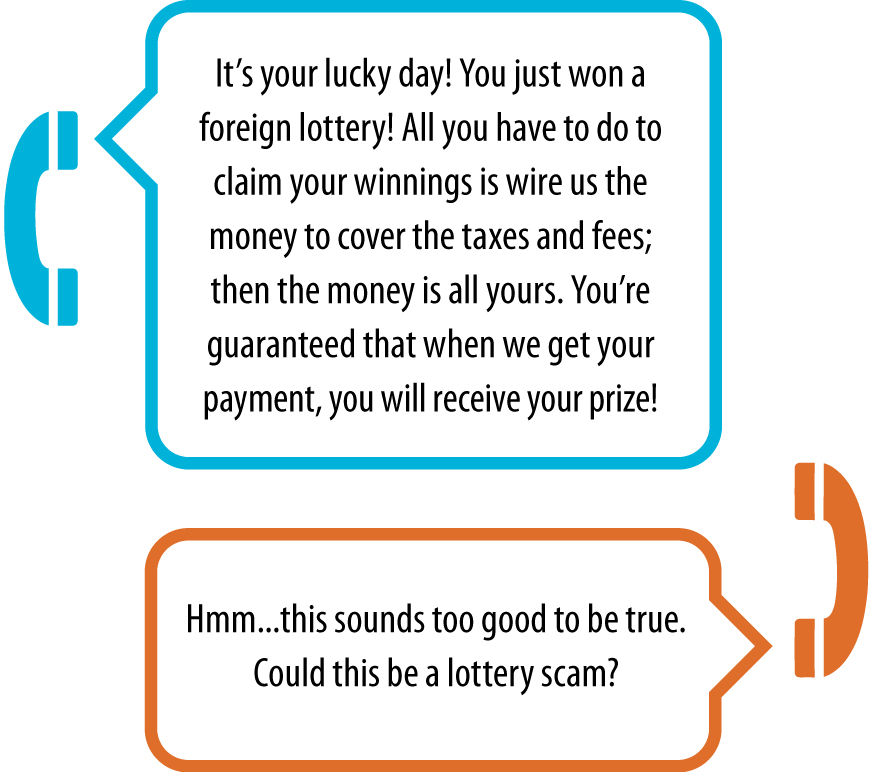  YOUR MONEY  |  LOTTERY SCAMS DISCUSSIONTom in Trouble—What would you do?Tom is a 72-year-old father of three children, and he has four grandchildren. He is a retired, well-educated professional. Because of the nation’s recent financial crisis, many of Tom’s investments have failed. He finds himself unable to afford the retirement he had hoped for and unable to help out his loved ones as much as he had planned.Tom received a call from a man who told him that he won a million dollars in a Canadian lottery but before he could collect the money, he would have to pay taxes. Tom was very excited; he finally had a stroke of good luck! The man told him to send a cashier’s check for $750 to their representative in Jamaica. Over the next year, Tom sent money on 13 occasions, totaling almost $100,000. The last payment sent was for about $20,000. The bank put a stop on this transaction and informed Tom that he was probably the victim of a scam. Tom was now in a much worse financial situation than he was before. He had lost his retirement in hopes of eventually receiving lottery winnings. Since last month, the man has left over a dozen voicemail messages for Tom. Tom has stopped taking his calls.1. Where did Tom go wrong?2. What should Tom have done when the man first contacted him?3. What should Tom do now?4. What can people in Tom’s shoes do to protect themselves from these types of frauds?This lesson should be used to educate seniors about the dangers of utility scams. By the conclusion of the lesson, seniors should be able to:Understand the financial dangers of utility scams.Identify common sales tactics used by utility scam artists.Develop responses/action plans to combat high-pressure sales tactics used by utility scam artists.Introductory Topical Experience QuestionsUtility Provider Change Scams: Has anyone received a letter that looks like it came from your utility company but it asked you to buy “utility insurance” or a cheaper service?Utility Identity Theft: How do you dispose of your monthly utility bill?  Has anyone received mail from a “utility company” that you believe wasn’t really from your service provider? YOUR MONEY  |  UTILITY SCAMS Financial scammers often try to infiltrate the everyday transactions in our lives. A growing form of fraud involves one of the most common parts of our lives, and one we often don’t think about: utility scams for services like gas, water and electricity.Types of Utility Scams1. Utility Insurance ScamsUtility insurance allows a homeowner to insure utility lines (like telephone and water lines) against costly damage. Utility insurance itself is legitimate, but often the solicitation by companies who are selling it is misleading. Letters urging you to buy insurance often appear to come from the utility company itself or tell you that insurance is mandatory.2. Utility Provider Change ScamsFinancial scammers from third party companies will try to trick you into switching to their service and then charge you hidden or increased fees.They may come to your house claiming they can save you money and asking to see your personal account information.3. Utility Identity TheftUtility account information can make it easy for a financial scammer to steal your identity.Scammers may call and claim your bill is overdue, asking you to give them your account information and credit card number so they can quickly pay the bill. After they get this personal information, they can use your cards to make purchases online or even to pay their own utility bills.This lesson should be used to educate seniors about the dangers of mortgage scams. By the conclusion of the lesson, participants should be able to:Understand the dangers of home improvement scams.Identify common sales tactics and characteristics of home repair scammers.Develop defense tactics against home improvement scammers.Introductory Topical Experience QuestionsUntrustworthy Contractors: Has anyone been visited by a door-to-door home repair salesman?  Did that person pressure you to commit to purchase their product or service immediately?High Pressure Sales Tactic: Has anyone been offered a repair service for a “special deal,” and then been charged a higher price?  Did the service provider give you a reason for the price change?  Was it reasonable?Discuss what high-pressure sales tactics look like and how to avoid home improvement scams.  Ask seniors to share stories about when they have heard of (or experienced) this happening.  Discussion questions are included at the end of this section. YOUR MONEY  |  HOME IMPROVEMENT SCAMS Homes require a lot of care, and financial scammers know that people are willing to spend a lot of money to fix up their homes or restore them after a storm or disaster. Home improvement scams, usually carried out by contractors, take advantage of this vulnerability and can be extremely costly.Signs of a Home Improvement ScamUnsolicited offers for home repairs.High pressure sales tactics.Signs of an Untrustworthy ContractorHe solicits door-to-door and doesn’t provide company 
information or references.She pressures you to sign a contract immediately.He asks for cash payment or a check made payable to an 
individual, not a company.She uses more than one contract for a single home repair 
in order to confuse you and hide the cost of the work.He starts the work before you have a chance to see the 
financing terms.She adds extra, hidden charges above the negotiated price.He claims there is a “cash” contract that doesn’t contain 
financing terms, although the deal is intended to be financed.Recognizing a High Pressure Sales TacticA contractor uses a “bait and switch” tactic. He initially offers 
a low price then later raises the price for a false reason.A contractor misrepresents the urgency of the repair or the 
finance terms.A contractor claims that you are receiving a discount, but in 
reality you are paying market price. YOUR MONEY  |  HOME IMPROVEMENT 
SCAMS DISCUSSION How can I recognize a high pressure sales tactic?1. What does a “bait and switch” sales tactic look like? Think of a scenario and explain how this could be used to scam you.2. What are the consequences of committing to a contractor before you’ve signed a paper agreement that details the work he will do?3. How could high pressure sales tactics be enticing to people who need home improvement work done? How can you avoid giving in to people who try to pressure you into something?ObjectiveParticipants should be able to identify the common characteristics of false identity scams, including the different ways identity can be stolen, preventative steps to take to protect their identity, and steps to take should they find themselves a victim of identity theft.InformationReference identity theft lesson in participant guide.Verification ActivityThe presenter should engage in an interactive process with the participants. In this role playing activity, the presenter will play the role of scammer and the participants as receiver. This activity will reinforce identifying false identity scams as well as allow the participants an opportunity to safely exit the scam. With the “old fashioned” and “online” scenarios (i.e. dumpster diving, email, pop-up scenarios), the participants should identify steps to avoid falling victim to the scam.SummaryParticipants will leave the presentation being able to recognize the common characteristics and dangers of false identity scams.  The presentation will help participants develop a response plan if they are confronted with a potential scam. ObjectivesParticipants should be able to identify the common characteristics of lottery scams, including all the ways they can be deceived into sending money abroad. By understanding the dangers and characteristics, participants should develop a sense of skepticism about winning foreign lotteries. The presenter should emphasize that anyone could be a victim of a lottery scam so as to ensure victims won’t feel embarrassed.InformationReference Lottery Scam lesson in the participant guide.Verification ActivityGroup discussion of a real-life hypothetical situation. Decide what actions the group thinks would be appropriate to take in the hypothetical circumstances.SummaryParticipants will leave the presentation being able to recognize the common characteristics and dangers of lottery scams. The presentation will help participants develop a response plan if they are confronted with a potential lottery scam.ObjectivesParticipants should be able to identify the common characteristics of utility scams, including common sales tactics and the sequence of events that usually lead to the perpetration of these scams. By understanding the dangers and characteristics, participants will develop a response plan to help combat the misleading solicitations and contacts regarding utilities.InformationTalk about the various forms that utility scams can take:• Utility Insurance Scams• Utility Provider Change Scams• Utility Account Information and Identity TheftVerification ActivityGroup discussion of a real-life hypothetical situation. Decide what actions the group thinks would be appropriate to take in the hypothetical circumstances.SummaryParticipants will leave the presentation being able to recognize the common characteristics and dangers of utility scams. The presentation will help participants develop a response plan if they are confronted with a potential utility scam.ObjectivesParticipants should be able to identify the common characteristics of predatory loans and foreclosure rescue scams. By understanding the dangers and characteristics of risky loans, participants will be able to make beneficial financial decisions.InformationReview the Home Improvement Scams lesson in the participant guide.Verification ActivityGroup discussion of a real-life hypothetical situation. Decide what actions the group thinks would be appropriate to take in the hypothetical circumstances.SummaryParticipants will leave the presentation being able to recognize the common characteristics and dangers of predatory loans/risky loans and foreclosure scams.